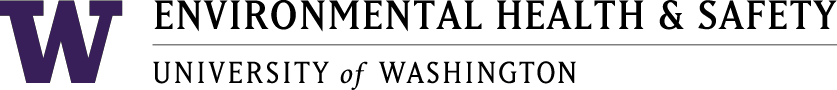 Health and Safety Committee 10 Meeting MinutesSeptember 19, 2022	1:00 pm – 2:00 pmZoom*X=Present at meeting Meeting notes recorded by CMAgendaCall to order Approval of August minutesOARS Reports August 2022U-Wide Report August 2022 and Open DiscussionAdjourn1. Call to Order: Meeting called to order at 1:00 PM2. Approval of Minutes: Approved August minutes.3. OARS Reports 05-032 – fell off chair, swollen wrist – open JL and SH will follow up with Pack Forest – Stephanie H. followed up and talked with Dave Ettle who will further investigate.07-036 – While cutting down dead pine tree, branch with rigging broke off, tree still dropped at planned location – open. Dave Zuckerman talked about field procedure and that there is one in existence, and the policy will remain as it is.08-006 – employee brushed b stick structure in outdoor classroom, cutting and bruising their leg. Closed.08-007 – An upset child in a classroom bit the employee’s right upper arm, which later bruised. Closed.08-025 – employee stepped from a slash pile onto a log, fell shoulder-deep into rotting wood, scraping their wrist and side of torso. Supervisor comments and follow-up are agreed to by Dave Zuckerman as written by the supervisor in the report. Closed. 08-039 – road dust from lead car obscured employee’s view of road, drove their U-Car off the narrow road, car slid down a hill08-039 - A – road dust from lead car obscured employee’s view of road, drove their U-Car off the narrow road, car slid down a hill, not injuring this passenger. Sonia Honeydew explained separate reports required when more than one person involved. Case of ten COVID was done in multiple person format. Discussion of vehicle limitations, weight of load, etc. Stephanie brought up discussion of paved versus unpaved driving rules at UW. Towing discussed. Link provided in report to UW policy. Sonia will followup regarding towing policy. Andy Schauer – looked up car rental policy online. Maybe push for 4-wheel drive again. Requirement for renewed driving training discussed. Jack Lockhart will follow up.08-039 – B – road dust from lead car obscured employee’s view of road, drove their U-Car off the narrow road, car slid down a hill, bruising this passenger throughout body08-049 – employee’s right hand cramps when they use the mouse or keyboard. Access Technology Services, ergonomic equipment in Mary Gates Hall. EH&S should followup on this report. Online office ergonomic self-assessment video was recommended by Sonia in an email followup. Closed.08-076 – employee emptied two boxes of glass waste into a plastic bag, tried to fit bag into a cardboard box, cut their hand on glass in the bag. Person was not wearing protective gloves. Schauer puts on leather gloves whenever handling broken glass. FHL already stocked with safety gloves. Closed.08-077 – a child at Fiddleheads outdoor school was hit in the ear by a bucket lid thrown by another child. Closed.08-081 – employee tested positive for COVID; potential workplace exposure. Jack will follow up more. Report does not provide a lot of information – brief quality discussed by Sonia as why this can occur. All of these reports have been reviewed in EH&S. OARS reports are encouraged whenever a person is in doubt. Closed.08-116 – employee stepped into a flowerbed to post a sign, hornets from the ground stung the employee three times on their left arm and once on their back. UW can administer nothing. Parent or equivalent and good Samaritan and self can administer. Andy Schauer looks up policy in field safety manual. Epi-pen and benedryl. Sonia will followup with field safety manual writer. Open.08-124 – student employee was driving in Tacoma when their U-Car was hit by a member of the public who ran a stop sign. Closed.4. U-Wide Report and Open DiscussionU-Wide meeting minutes Wearing masks indoors is still encouraged indoors. COVID and Monkeypox updates.OSHA update.College will offer a quarterly First Aid – CPR course for renewals. Offered in SEFS. Stephanie asks him to compare dates. Sep. 26 graduate student Lab training seminar. Allyson Long – hired for physical safety concerns. Will talk to safety committees by invitation. 5. Adjourn: Meeting adjourned at 2:05 PM